CURRICULUM VITAEPERSONAL INFORMATION:	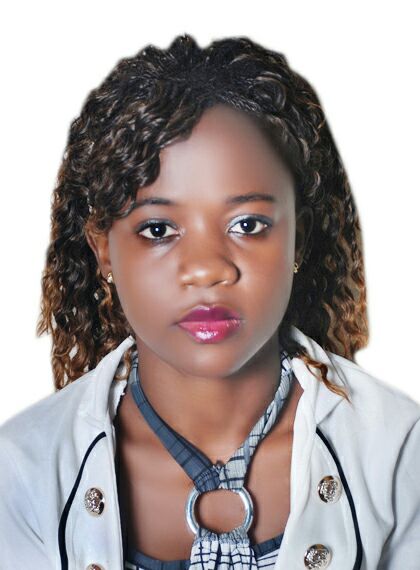 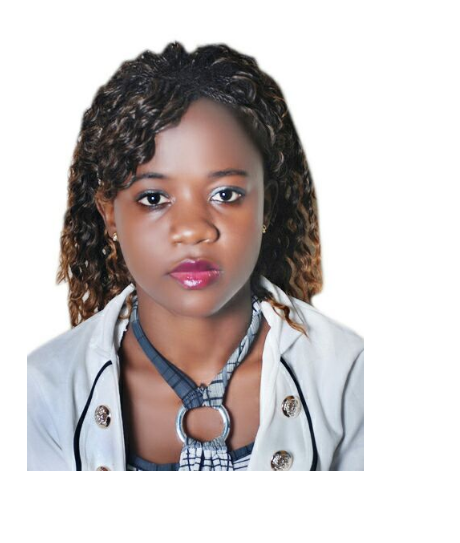 Name			:   CAROLINE Date of birth		:   20th of November 1994Gender   		:   Female 					                  Nationality		:   UgandaMarital Status	:   Single 	Religion 		:   Christian	Visa Status		:   Tourist visa  Email address	:   caroline.375195@2freemail.com CAREER OBJECTIVE:To fully discover and exploit my potential to develop my personality, career while contributing to the organizations I work for by extending care to customers and management of day today activities.JOB APPLIED FORWAITRESSWORKING EXPERIENCE: Place 		: 	United Arab EmiratesDuration	:	2015-2017Position	:	Housekeeping/cleaning in UAECompany	:	Cornerstone Hotel Kampala                                  Duration	:	2012 - 2014Position	:          Waitress RESPONSIBILITIES HELD:Welcomes customers when they arrive at a restaurant, cafe, or other eating or drinking establishmentIntroduce customers to the menu and announce daily or seasonal menu specials menu items, ingredients, and pricing.Takes customers' orders for food and drink by writing them on a ticket, entering them into a tablet, or memorizing themPasses customer orders along to kitchen staff for preparationPrepares drinks and serves them to customersCollects food orders from the kitchen, verifies that they are correct, and serves them to customersEnsures that customers are satisfied with their meals and processes orders for additional courses if necessaryRemoves used dishes, glasses, and flatware from tablesPrepares cheques and delivers them to customersProcesses cash and credit card payments and returns change to customers if necessarySets tables with dishes, glasses, and flatware and refills condimentsMaintains familiarity with menu items, specials, and restaurant informationMeets with managers and wait staff daily or regularly in order to learn about menu changes and specials as well as discuss upcoming reservations and customers with special needs.ORGANIZATIONAL AND PERSONAL SKILLS:Practically oriented. Good customer care abilities.Innovative with good analytical skills, loyalty, faithful, obedient, willing to work under pressure.Good aptitude for team work.Always willing to learn and adapt very fast.Can conveniently work with people from multicultural background. Good in human relationships, enthusiastic, and have excellent customer service skills.Result orientated, with decision making and problem solving abilities.TECHNICAL SKILLS:MS office Word, Excel.Disinfectioning techniques.Computer literateInternet & E-mail cleaning techniquesEDUCATIONAL BACKGROUND:LANGUAGE PROFICIENCY:	English, Arabic, Kiswahili, Luganda, HOBBIES: Reading, Traveling, interacting with customers, participating in community development.YEARINSTITUTIONAWARD2011Kibuli Islamic SchoolUganda advanced certificate of education (U.A.C.E).2009Mengo Secondary SchoolUganda Certificate of Education (U.C.E)2005Nakivubo Blue Primary SchoolPrimary Leaving Examination (P.L.E)